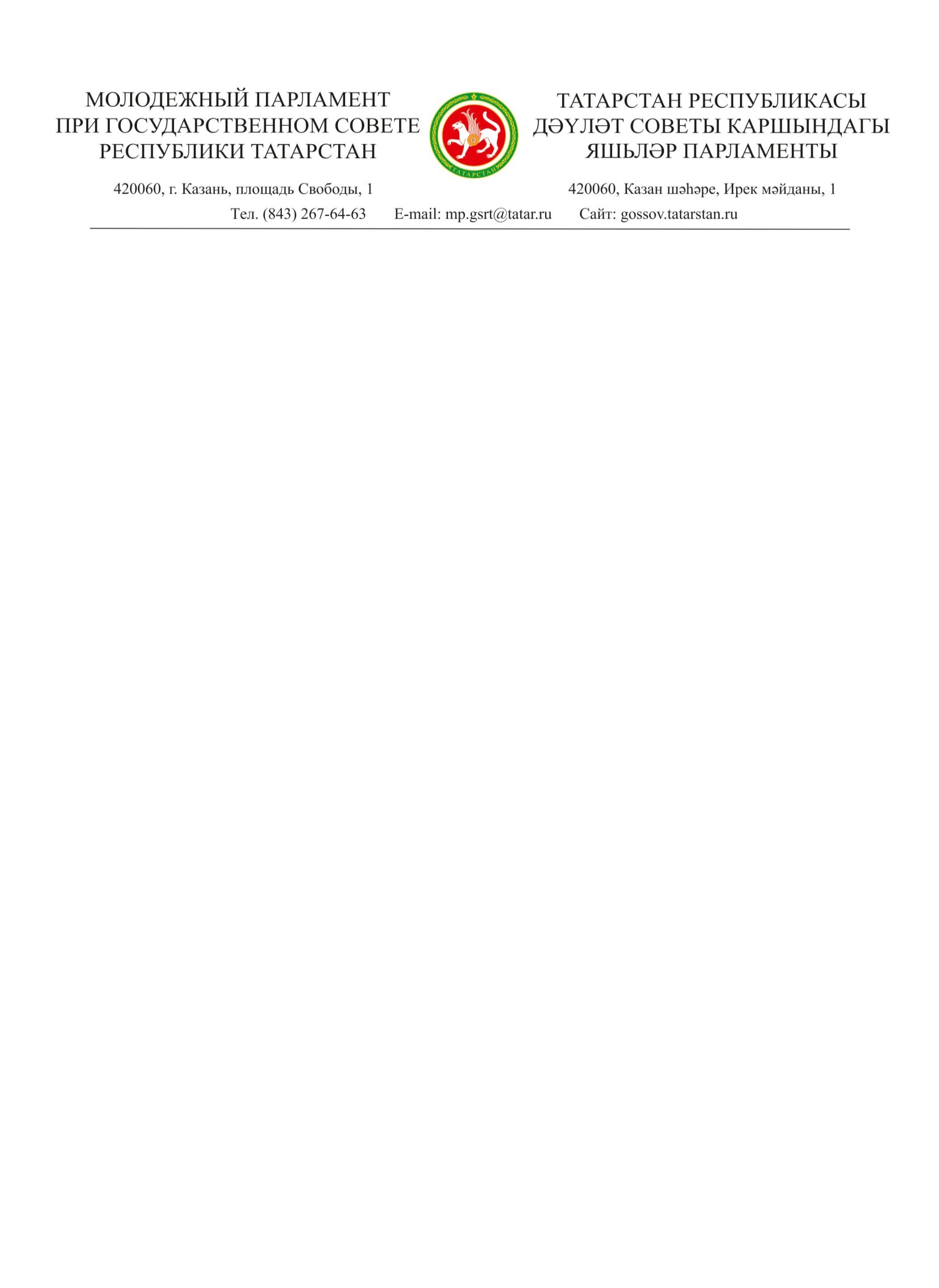 Заслушав и обсудив информацию члена комиссии Молодежного парламента при Государственном Совете Республики Татарстан по внешним связям и информационному развитию А.Р. Ахметшиной о предложении Молодежного парламента при Государственном Совете Республики Татарстан «О внесении изменений в статью 8.53 Кодекса Российской Федерации об административных правонарушениях», Молодежный парламент при Государственном Совете Республики Татарстан РЕШИЛ: Направить предложение в Комитет по экологии, природопользованию, агропромышленной и продовольственной политике Государственного Совета Республики Татарстан. Контроль за исполнением настоящего решения возложить на председателя комиссии по вопросам экологии, охране здоровья и формированию здорового образа жизни Молодежного парламента при Государственном Совете Республики Татарстан (Р.М. Кашапову). г. Казань31 января 2024 года№ 112 I-МППриложение к решению 
Молодежного парламента при 
Государственном Совете Республики Татарстан                                                                        от 31 января 2024 года № 112 I-МПФЕДЕРАЛЬНЫЙ ЗАКОН«О внесении изменений в статью 8.53 Кодекса Российской Федерации об административных правонарушениях» Внести в статью 8.53 главы 8 Кодекса Российской Федерации об административных правонарушениях от 30.12.2001 N 195-ФЗ следующие изменения:Несоблюдение требований к использованию животных в культурно зрелищных целях и их содержанию –  влечет наложение административного штрафа на граждан в размере от пятнадцати до тридцати тысяч рублей; на должностных лиц – от тридцати тысяч до пятидесяти тысяч рублей; на юридических лиц – от пятидесяти тысяч до ста тысяч рублей. Повторное совершение административного правонарушения, предусмотренного частью 1 настоящей статьи, – влечет наложение административного штрафа на граждан в размере от тридцати тысяч до пятидесяти тысяч рублей; на должностных лиц – от пятидесяти тысяч до ста тысяч рублей; на юридических лиц - от ста тысяч до двухсот тысяч рублей или административный арест на срок до пятнадцати суток. ПОЯСНИТЕЛЬНАЯ ЗАПИСКАк проекту федерального закона«О внесении изменений в статью 8.53 Кодекса Российской Федерации об административных правонарушениях»В настоящее время действует статья 8.53. КоАП РФ «Несоблюдение требований к использованию животных в культурно-зрелищных целях и их содержанию», за нарушение которой «влечет наложение административного штрафа на граждан в размере от трех тысяч до пятнадцати тысяч рублей; на должностных лиц - от десяти тысяч до тридцати тысяч рублей; на юридических лиц - от пятидесяти тысяч до ста тысяч рублей». Однако, данная административная ответственность не стимулирует граждан, соблюдать положение Федерального закона от 27.12.2018г. «Об ответственном обращении с животными и о внесении изменений в отдельные законодательные акты Российской Федерации» №498-ФЗ.  Ежегодно, на улицах различных городов России, лица, предлагающие услуги фотосъемки с экзотическими животными, а иногда и с животными, занесенными в Красную книгу, продолжают нарушать указанный федеральный закон. Скопление людей, большое количество транспортных средств, резкие и внезапные звуки являются неестественной среде обитания животных. Кроме того, зачастую животные подвергаются жестокому обращению со стороны их хозяев. В соответствии с п. 5 ст. 3 Федерального закона от 27.12.2018г. «Об ответственном обращении с животными и о внесении изменений в отдельные законодательные акты Российской Федерации» №498-ФЗ в определении понятия «жестокое обращение с животным» входит и нарушение требований по содержанию животных. Лица, предлагающие услуги фотосъемки с животными, многократно нарушают указанное требование. Кроме того, указанные правонарушители подвергают опасности не только жизнь и здоровье самих животных, но и граждан, которым предлагаются такого рода услуги. Надзорным органам зачастую сложно установить состояние здоровья таких животных, а также отсутствие у них различного рода заболеваний, опасных для жизни и здоровья людей. В связи с изложенным проектом Федерального закона «О внесении изменений в статью 8.53 Кодекса Российской Федерации об административных правонарушениях» предлагается ужесточение административной ответственности, а именно изменение штрафа в п. 1 ст. 8.53 КоАП РФ для граждан в диапазоне от пятнадцати до тридцати тысяч рублей; для должностных лиц – от тридцати тысяч до пятидесяти тысяч рублей; для юридических лиц – от пятидесяти тысяч до ста тысяч рублей. Учитывая факт повторного правонарушения, законопроектом предлагается установить квалифицирующий признак за повторное совершение административного правонарушения в п. 1, который будет предусматривать наложение административного штрафа на граждан в размере о тридцати тысяч до пятидесяти тысяч рублей; на должностных лиц – от пятидесяти тысяч до ста тысяч рублей; на юридических лиц - от ста тысяч до двухсот тысяч рублей или административный арест на срок до пятнадцати суток. Ужесточение административной ответственности, предусмотренного Федеральным законом «О внесении изменений в статью 8.53 Кодекса Российской Федерации об административных правонарушениях» необходимо для стимулирования граждан соблюдать статью 58 Конституции РФ «Каждый обязан сохранять природу и окружающую среду, бережно относиться к природным богатствам». Вносимые изменения необходимы, так как они поспособствуют формированию у граждан ответственного обращения к животным, а также смогут стимулировать лиц, предлагающих услуги фотосъемки с животными, отказаться от их использования в коммерческих целях. ФИНАНСОВО-ЭКОНОМИЧЕСКОЕ ОБОСНОВАНИЕ к проекту федерального закона «О внесении изменений в статью 8.53 Кодекса Российской Федерации об административных правонарушениях»Принятие и реализация Федерального закона «О внесении изменений в статью 8.53 Кодекса Российской Федерации об административных правонарушениях» не потребует дополнительных расходов соответствующего бюджета бюджетной системы Российской Федерации, не приведет к выпадающим доходам бюджетов бюджетной системы Российской Федерации и не повлечет отрицательных социально-экономических последствий.  Законопроектом не вводится новых государственных функций и полномочий, соответственно не предусматривается увеличение расходных обязательств по существующим видам расходных обязательств или введение новых видов расходных обязательств, которые до его принятия не исполнялись ни одним публично-правовым образованием. ПЕРЕЧЕНЬфедеральных законов, подлежащих признанию утратившими силу, приостановлению, изменению, дополнению или принятию в связи с принятием Федерального закона «О внесении изменений в статью 8.53 Кодекса 	Российской 	Федерации 	об 	административных правонарушениях»Принятие Федерального закона «О внесении изменений в статью 8.53 Кодекса Российской Федерации об административных правонарушениях» не потребует признания утратившими силу, приостановления, изменения, дополнения или принятия других федеральных законов. ПЕРЕЧЕНЬнормативных правовых актов Президента Российской Федерации, Правительства Российской Федерации и федеральных органов исполнительной власти, подлежащих признанию утратившими силу, приостановлению, изменению или принятию в связи с принятием Федерального закона "О внесении изменений в статью 8.53 КодексаРоссийской Федерации об административных правонарушениях"Принятие Федерального закона «О внесении изменений в статью 8.53 Кодекса Российской Федерации об административных правонарушениях» не потребует признания утратившими силу, приостановления, изменения, дополнения или принятия нормативных правовых актов Президента Российской Федерации, Правительства Российской Федерации и федеральных органов исполнительной власти.  СРАВНИТЕЛЬНАЯ ТАБЛИЦАк проекту Федерального закона «О внесении изменений в статью 8.53 Кодекса 	Российской 	Федерации 	об 	административных правонарушениях»О предложении Молодежного парламента при Государственном Совете Республики Татарстан 
«О внесении изменений в статью 8.53 Кодекса Российской Федерации об административных правонарушениях»Председатель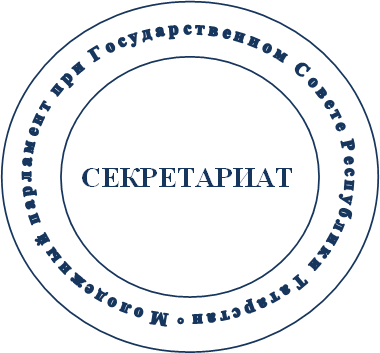 Молодежного парламентаН.К. ШиминаТекущая редакцияС предлагаемым изменением1. Несоблюдение требований к использованию животных в культурно-зрелищных целях и их содержанию –влечет наложение административного штрафа на граждан в размере от трех тысяч до пятнадцати тысяч рублей; на должностных лиц - от десяти тысяч до тридцати тысяч рублей; на юридических лиц - от пятидесяти тысяч до ста тысяч рублей.2. Осуществление деятельности по содержанию и использованию животных в зоопарках, зоосадах, цирках, зоотеатрах, дельфинариях, океанариумах без лицензии либо с нарушением требований и условий, предусмотренных лицензией, –влечет наложение административного штрафа на должностных лиц в размере от тридцати тысяч до пятидесяти тысяч рублей; на юридических лиц - от ста тысяч до двухсот тысяч рублей.1.	Несоблюдение требований к использованию животных в культурно зрелищных целях и их содержанию –  влечет наложение административного штрафа на граждан в размере от пятнадцати до тридцати тысяч рублей; на должностных лиц – от тридцати тысяч до пятидесяти тысяч рублей; на юридических лиц – от пятидесяти тысяч до ста тысяч рублей. 2.	Повторное совершение административного правонарушения, предусмотренного частью 1 настоящей статьи, – влечет наложение административного штрафа на граждан в размере от тридцати тысяч до пятидесяти тысяч рублей; на должностных лиц – от пятидесяти тысяч до ста тысяч рублей; на юридических лиц - от ста тысяч до двухсот тысяч рублей или административный арест на срок до пятнадцати суток.3.	Осуществление деятельности по содержанию и использованию животных в зоопарках, зоосадах, цирках, зоотеатрах, дельфинариях, океанариумах без лицензии либо с нарушением требований и условий, предусмотренных лицензией, –влечет наложение административного штрафа на должностных лиц в размере от тридцати тысяч до пятидесяти тысяч рублей; на юридических лиц - от ста тысяч до двухсот тысяч рублей. 